НАЦІОНАЛЬНА АКАДЕМІЯ ПЕДАГОГІЧНИХ НАУК УКРАЇНИПРОФІЛЬ ОСВІТНЬО-НАУКОВОЇ ПРОГРАМИПЕРЕЛІК КОМПОНЕНТ ОСВІТНЬОЇ СКЛАДОВОЇ ПРОГРАМИКомпоненти освітньої складової освітньо-наукової програмиОсвітня складова освітньо-наукової програми підготовки здобувачів вищої освіти третього (освітньо–наукового) рівня ступеня доктора філософії за спеціальністю 281 «Публічне управління та адміністрування» передбачає 60 кредитів ЄКТС, з них: обов’язкова компонента (ОК) – 45 кредитів ЄКТС, вибіркова – 15 кредитів ЄКТС та включає п’ять елементів, що передбачають набуття аспірантом таких компетентностей відповідно до Національної рамки кваліфікацій:здобуття глибинних знань зі спеціальності (17 кредитів); оволодіння загальнонауковими (філософськими) компетентностями (10 кредитів); набуття універсальних навичок дослідника (12 кредитів); розвиток мовних компетентностей (6 кредитів);здобуття спеціалізованих концептуальних компетентностей за вибором з врахуванням особистих потреб аспірантів для формування індивідуальної освітньої траєкторії (15 кредитів). Вибіркові компоненти програми затверджуються щороку відповідно до результатів вибору аспірантів. Науково-педагогічна практика аспіранта за спеціальністю 281 «Публічне управління та адміністрування» передбачає оволодіння  основами науково-методичної та навчально-методичної роботи: навиками структурування та психологічно грамотного перетворення наукових знань у навчальний матеріал та проведення навчальних занять, систематизації навчальних і виховних задач; методами та засобами складання задач, вправ, тестів із різних тем, усного та письмового переказу предметного матеріалу, різноманітними освітніми технологіями.Обов’язкові та вибіркові компоненти освітньої складової освітньо-наукової програмиСтруктурно-логічна схема освітньо-наукової програми*ПЕРЕЛІК ВИБІРКОВИХ КОМПОНЕНТ ЗДОБУВАЧІВ ВИЩОЇ ОСВІТИ ТРЕТЬОГО (ОСВІТНЬО-НАУКОВОГО) РІВНЯ *15 кредитів ЄКТС освітньо-наукової програми передбачено на вибіркові навчальні дисципліни, що може посилювати цикл професійної підготовки для здобуття спеціалізованих концептуальних компетентностей з напрямку наукового дослідження аспіранта. Вибіркова частина програми також надає право вибору інших освітніх компонент освітніх програм ДЗВО «Університет менеджменту освіти», з врахуванням особистих потреб аспірантів для формування індивідуальної освітньої траєкторії: http://umo.edu.ua/images/content/aspirantura/ONP/%D0%9F%D0%B5%D1%80%D0%B5%D0%BBi%D0%BA_%D0%B4%D0%B8%D1%81%D1%86%D0%B8%D0%BF%D0%BB.%D0%B2i%D0%BB_%D0%BD%D0%BE%D0%B3%D0%BE_%D0%B2%D0%B8%D0%B1%D0%BE%D1%80%D1%83__%D0%BE%D1%81%D1%82.pdfПерелік вибіркових освітніх компонентСТРУКТУРНО-ЛОГІЧНА СХЕМА ОСВІТНЬО-НАУКОВОЇ ПРОГРАМИ (освітня складова – 60 кредитів ЄКТС)Матриця відповідності програмних компетентностей програмним  результатам навчання 2.5. Матриця відповідності освітніх компонент програмним результатам навчання ПЕРЕЛІК КОМПОНЕНТ НАУКОВОЇ СКЛАДОВОЇ ПРОГРАМИАТЕСТАЦІЯ ЗДОБУВАЧА ВИЩОЇ ОСВІТИ ТРЕТЬОГО (ОСВІТНЬО-НАУКОВОГО) РІВНЯ СТУПЕНЯ ДОКТОРА ФІЛОСОФІЇПротягом строку навчання в аспірантурі здобувач вищої освіти зобов’язаний виконати всі вимоги освітньо-наукової програми «Публічне управління та адміністрування», а також провести самостійне розгорнуте і ґрунтовне наукове дослідження з дотриманням належної академічної доброчесності, результати якого є оригінальним внеском знань в галузь «Публічне управління та адміністрування», мають наукову новизну, теоретичне та/або практичне значення і оприлюднені у відповідних наукових публікаціях.Атестація здобувача вищої освіти ступеня доктора філософії здійснюється на підставі оцінки рівня професійних знань, умінь, навичок, якості сформованих компетентностей випускників шляхом складання комплексного екзамену зі спеціальності 281 «Публічне управління та адміністрування» і публічного захисту наукових досягнень у формі дисертації. Присвоєння ступеня доктор філософії з галузі «Публічне управління та адміністрування» за спеціальністю «Публічне управління та адміністрування» здійснює спеціалізована (разова) вчена рада відповідного наукового спрямування. Стан готовності дисертації аспіранта до захисту визначається науковим керівником. Обов’язковою умовою допуску до захисту є успішне виконання аспірантом його індивідуального навчального плану та індивідуального плану наукової роботи. ДЕРЖАВНИЙ ЗАКЛАД ВИЩОЇ ОСВІТИ«УНІВЕРСИТЕТ МЕНЕДЖМЕНТУ ОСВІТИ»ЗАТВЕРДЖЕНО Вченою радою УМОПротокол № 5 від 19.04.23Голова Вченої ради 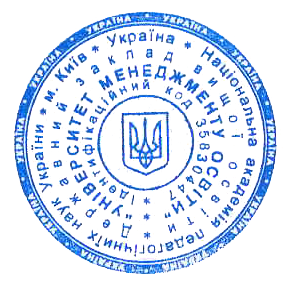 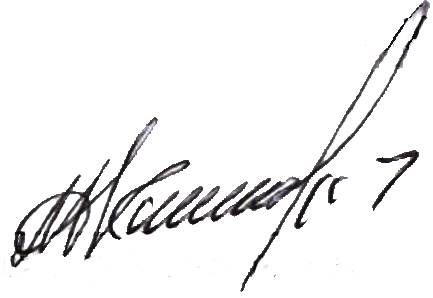 Ректор Кириченко М.О. Ведено в дію наказом ДЗВО «УМО»від 19.04.23 № 01-01/215ОСВІТНЬО-НАУКОВА ПРОГРАМА«ПУБЛІЧНЕ УПРАВЛІННЯ ТА АДМІНІСТРУВАННЯ»Рівень вищої освіти: третій (освітньо-науковий)Галузь знань: 28 «Публічне управління та адміністрування»Спеціальність: 281 «Публічне управління та адміністрування»Кваліфікація: доктор філософії з галузі «Публічне управління та адміністрування» за спеціальністю «Публічне управління та адміністрування»Київ 2023ЛИСТ ПОГОДЖЕННЯ ОСВІТНЬО-НАУКОВОЇ ПРОГРАМИ ПЕРЕДМОВАОсвітньо-наукову програму «Публічне управління та адміністрування» спеціальності 281 «Публічне управління та адміністрування» для підготовки здобувачів вищої освіти третього (освітньо-наукового) рівня вищої освіти ступеня доктора філософії розроблено проєктною групою Навчально-наукового інституту менеджменту та психології Державного закладу вищої освіти «Університет менеджменту освіти» у складі: Керівник проєктної групи:Дегтярьова Ія Олександрівна, доктор наук з державного управління, професор, професор кафедри публічного управління і проектного менеджменту.Члени проєктної групи: Мороз Володимир Васильович, завідувач кафедри публічного управління і проектного менеджменту, кандидат наук з державного управління, доцент;Ковтун Оксана Анатоліївна, завідувач відділу міжнародного співробітництва ДЗВО «УМО», доцент кафедри публічного управління і проектного менеджменту, кандидат наук з державного управління, доцент; Стейкголдери:Токарева Валентина Іванівна, проректор з науково-педагогічної роботи Донецького державного університету управління, доктор наук з державного управління, професор;Діденко Ніна Григорівна, професор кафедри публічного управління та адміністрування Інституту підготовки кадрів Державної служби зайнятості України, доктор наук з державного управління, професор;Дубич Клавдія Василівна, професор кафедри публічного управління та адміністрування Інституту підготовки кадрів Державної служби зайнятості України, доктор наук з державного управління, доцент;Слобожан Олександр Володимирович, виконавчий директор Громадської організації «Асоціація міст України», член Ради Європейських муніципалітетів і регіонів, кандидат наук з державного управління.Дана освітньо-наукова програма не може бути повністю або частково відтворена, тиражована та розповсюджена без дозволу Державного закладу вищої освіти «Університет менеджменту освіти» Національної академії педагогічних наук України Загальна інформаціяЗагальна інформаціяПовна назва закладу вищої освіти та структурного підрозділуДержавний заклад вищої освіти «Університет менеджменту освіти»Навчально-науковий інститут менеджменту та психологіїКафедра публічного управління і проектного менеджментуРівень вищої освітиТретій (освітньо-науковий) рівеньСтупінь вищої освіти та освітня кваліфікація мовою оригіналуДоктор філософіїДоктор філософії з галузі «Публічне управління та адміністрування» за спеціальністю «Публічне управління та адміністрування»Офіційна назва освітньої програми Публічне управління та адмініструванняТип диплома та обсяг програмиДиплом доктора філософії, одиничний 240 кредитів ЄКТС, загальний термін навчання – 4 роки, з них:60 кредитів ЄКТС – освітня складова програми, 2 роки;180 кредитів ЄКТС – наукова складова програми, 2 рокиФорма навчанняІнституційна (очна /денна, заочна)Наявність акредитаціїАкредитується впершеЦикл/рівеньFQ-ЕНЕА  – третій цикл вищої освіти третьому циклу вищої освіти Рамки кваліфікацій Європейського простору вищої освіти;ЕQF-LLL – 8 рівеньНРК України – 8 рівеньРівень вищої освіти – третій (освітньо-науковий)Передумови«Магістр»/ОКР «Спеціаліст», другий (магістерський) рівеньМова викладанняУкраїнськаТермін дії освітньої програми5 роківІнтернет-адреса постійного розміщення опису освітньої програмиhttp://umo.edu.ua/osvitnjo-naukovij-rivenj-doktor-filosofiji2. Мета освітньо-наукової програми2. Мета освітньо-наукової програмиЗабезпечити здобувачів вищої освіти якісною фаховою науково-методологічною підготовкою через надання їм поглиблених знань і компетентностей з галузі публічного управління та адміністрування, задля продукування ними нових ідей, розв’язання значущих проблем професійної та/або дослідницько-інноваційної діяльності, ефективного здійснення науково-педагогічної діяльності, зокрема, у сфері менеджменту освіти, розширення та переоцінки вже існуючих знань і професійної практики, а також проведення власного грунтовного наукового дослідження, результати якого мають наукову новизну, теоретичне та практичне значення, підтверджені успішним захистом кваліфікаційної наукової праці. Забезпечити здобувачів вищої освіти якісною фаховою науково-методологічною підготовкою через надання їм поглиблених знань і компетентностей з галузі публічного управління та адміністрування, задля продукування ними нових ідей, розв’язання значущих проблем професійної та/або дослідницько-інноваційної діяльності, ефективного здійснення науково-педагогічної діяльності, зокрема, у сфері менеджменту освіти, розширення та переоцінки вже існуючих знань і професійної практики, а також проведення власного грунтовного наукового дослідження, результати якого мають наукову новизну, теоретичне та практичне значення, підтверджені успішним захистом кваліфікаційної наукової праці. 3. Характеристика освітньо-наукової програми3. Характеристика освітньо-наукової програмиГалузь знань28 «Публічне управління та адміністрування» Спеціальність281 «Публічне управління та адміністрування»Опис предметної областіОб’єкти вивчення та/або діяльності: управління на загальнодержавному, регіональному, місцевому рівнях, у всіх сферах публічної діяльності та галузях, організація адміністративної діяльності в органах державної влади і органах місцевого самоврядування, підприємствах, установах, організаціях різного рівня та будь-якої форми власності. Цілі навчання: підготовка фахівців вищого рівня кваліфікації в умовах формальної, неформальної та інформальної освіти, компетентних в формулюванні, розв’язанні та виконанні комплексних наукових й практичних проблем державного, регіонального та галузевого управління; місцевого самоврядування, публічної служби із дотриманням справедливості, прав і свобод громадян; в організації та ефективному здійсненні дослідницько-інноваційної, педагогічної діяльності, через призму проведених самостійних наукових досліджень та продукування нових науково-обґрунтованих результатів для практичного впровадження з дотриманням належної академічної доброчесності.Теоретичний зміст предметної області: термінологія, наукові концепції (теорії) публічного управління та адміністрування; державна політика й організація управління та адміністрування на загальнодержавному, регіональному, місцевому рівнях у всіх сферах публічної діяльності. Методи, методики та технології: наукове пізнання, критичний аналіз, оцінка і синтез нових та комплексних ідей, моделювання, прогнозування; діалогові, діагностичні, активні, інтерактивні, дистанційні, комп’ютерні, мультимедійні, телекомунікаційні, тренінгові, проєктні; неімітаційні методи (проблемна лекція, семінар-дискусія з «мозковою атакою», виїзне практичне заняття); імітаційні методи, які передбачають роботу з моделлю ситуації у процесі імітації (вивчення, аналіз і прийняття рішень для стимуляції аналітичного мислення здобувачів вищої освіти; формування системного підходу до вирішення проблеми, виділення варіантів гіпотез розв’язання проблеми, налагодження ділових та особистих контактів, усунення конфліктів, зокрема стажування, імітаційний тренінг, ділові та рольові ігри), а також індивідуалізовані, диференційовані, модульні колективні освітні технології.Інструменти та обладнання: інформаційно-аналітичні інструменти, системи підтримки прийняття й реалізації управлінських рішень, спеціальне програмне забезпечення.Орієнтація освітньої програмиОсвітньо-наукова. Теоретико-методичні актуальні наукові дослідження з новими, удосконаленими та практично апробуваними результатами. Основний фокус освітньої програмиОсвітньо-наукова програма «Публічне управління та адміністрування» в основному сфокусована на дослідженнях, пов’язаних з трансформаційними процесами у сфері освіти, розвитку соціального, економічного, політичного та людського потенціалів суспільства і держави для розбудови  «суспільства знань» як стратегічної мети розвитку України.Особливості програмиОсвітня складова програми передбачає 60 кредитів ЄКТС, з них:  45 кредитів ЄКТС для обов’язкових навчальних дисциплін, в тому числі 10 кредитів ЄКТС, спрямованих на оволодіння загальнонауковими (філософськими) компетентностями (Філософія освіти і методологія наукових досліджень; Гносеологічні, аксіологічні, праксеологічні аспекти  публічного управління), 6 кредитів ЄКТС – на розвиток мовних компетентностей (Іноземна мова та академічне письмо); 12 кредитів ЄКТС – для набуття універсальних навичок дослідника (Академічний дискурс та академічна доброчесність  у наукових дослідженнях; Організаційна та проєктна дослідницько-інноваційна діяльність; Викладання і навчання в сучасній вищій освіті; Науково-педагогічна практика); 17 кредитів ЄКТС – для здобуття глибинних знань зі спеціальності (Правова регламентація публічного управління та адміністрування; Стратегічне планування та управління змінами в публічному управлінні; Комунікативне забезпечення публічного управління та адміністрування; Демократизація механізмів публічного управління та адміністрування).  15 кредитів ЄКТС освітньо-наукової програми передбачено на вибіркові навчальні дисципліни, що розширює і посилює цикл професійної підготовки для здобуття спеціалізованих компетентностей за напрямком наукового дослідження аспіранта. Вибіркова частина програми також надає право вибору інших компонент освітніх програм ДЗВО «Університет менеджменту освіти», з врахуванням особистих потреб аспірантів для формування індивідуальної освітньої траєкторії: http://umo.edu.ua/images/content/aspirantura/ONP/%D0%9F%D0%B5%D1%80%D0%B5%D0%BBi%D0%BA_%D0%B4%D0%B8%D1%81%D1%86%D0%B8%D0%BF%D0%BB.%D0%B2i%D0%BB_%D0%BD%D0%BE%D0%B3%D0%BE_%D0%B2%D0%B8%D0%B1%D0%BE%D1%80%D1%83__%D0%BE%D1%81%D1%82.pdfВикладання в аспірантурі проводять провідні викладачі університету (переважно доктори наук) і запрошені вітчизняні та закордонні науковці (практики) за унікальними авторськими програмами із використанням сучасного світового досвіду.Здобувачам вищої освіти надається можливість участі у програмах академічної мобільності як в Україні, так і за її межами (Республіка Польща), участі у роботі міжінституційного осередку «ДокХаб» (відповідно до укладеного договору з ДУ «Інститут економіки та прогнозування НАН України»).Наукова складова програми передбачає здійснення наукових досліджень з відповідним оформленням одержаних результатів у вигляді дисертації і складається з підготовки наукових публікацій, апробації результатів наукового дослідження на науково-комунікативних заходах (у тому числі – міжнародних), представлення результатів на науковому фаховому семінарі, підготовки дисертації та її публічного захисту. Практична спрямованість освітньо-наукової програми з можливістю стажування аспірантів у органах публічної влади; підвідомчих установах НАПН України, НАН України; надання окремих питань навчальних курсів іноземною мовою (англійська). Унікальність ОНП полягає у здатності високопрофесійного науково-педагогічного колективу університету підготувати висококваліфікованого випускника, використовуючи ресурси та залучаючи науковців Національної академії педагогічних наук України, Громадської організації «Асоціація міст України», Громадської організації «Всеукраїнська Асамблея докторів наук з державного управління України», ВГО «Консорціум закладів післядипломної освіти», партнерів Університету (http://umo.edu.ua/university/partners ). ДЗВО «Університет менеджменту освіти» – єдиний в державі заклад вищої освіти, що перебуває у структурі Національної академії педагогічних наук України, завдяки цьому за Університетом закріпився статус освітньо-наукової установи всеукраїнського рівня, що поєднує функції сучасного університету, закладу освіти дорослих та наукової лабораторії. Це створює унікальні можливості для поєднання наукової, освітньої та інноваційної діяльності для наукового обґрунтування, реалізації та нормативно-правового забезпеченні державної освітньої політики.Особливістю ОНП «Публічне управління та адміністрування» є інтеграція практичної та дослідницько-інноваційної спрямованості на базі підвідомчих установ НАПН України в тісній співпраці з органами публічного управління і громадськими організаціями з метою формування у здобувачів вищої освіти спеціалізованих компетентностей, що дозволяє об’єктивізувати, переоцінити і розв’язати значущі проблеми професійної та дослідницько-інноваційної діяльності в галузі публічного управління та адміністрування з урахуванням закордонного досвіду, оволодіти методологією наукової і педагогічної діяльності та якісно провести власне наукове дослідження. Програма реалізується у невеликих групах дослідників-початківців, передбачає диференційований підхід до аспірантів.4. Придатність випускників до працевлаштування та подальшого навчання4. Придатність випускників до працевлаштування та подальшого навчанняПридатність до працевлаштуванняНауково-дослідницька та викладацька діяльність у сфері управління. Наукова, адміністративна та управлінська діяльність в закладах науки, освіти, в органах законодавчої влади, державного управління та місцевого самоврядування, громадських та політичних організаціях, підприємствах, установах та організаціях.Відповідно до Класифікації видів економічної діяльності у сферах: 1. Державне управління й оборона, обов’язкове соціальне страхування (секція О; секція S: розд. 94 – діяльність громадських організацій). 2. Освіта (секція P: розд. 85.42, 85.5); 3. Професійна, наукова та технічна діяльність (секція М: розд. 70.2, 72).Перелік посад визначається за Класифікатором професій ДК 003:2010 за кодами: 1110, 1120,1141, 1142, 1143, 1210, 1229, 1231, 1232, 1234, 1238, 131, 1474, 1475, 1479, 1493, 1496, 2310, 2359, 2412, 2419, 2433, 2443, 2447, іншими кодами, а також замовниками випускників. Випускник може обіймати інші посади відповідно до професійних назв робіт, що характеризуються спеціальними професійними компетентностями.Подальше навчаннянауковий рівень вищої освіти для здобуття наукового ступеня доктора наук; освітні програми, дослідницькі гранти та стипендії (у тому числі, за кордоном), що містять додаткові освітні компоненти. 5. Викладання та оцінювання5. Викладання та оцінюванняВикладання та навчаннякомбінація лекцій, практичних та семінарських занять, аналітичних і дослідницьких робіт; проблемно-орієнтоване навчання, самонавчання та самостійна робота з джерелами інформації;навчання з використанням елементів дистанційних та інтерактивних технологій навчання;залучення аспірантів до викладання та консультування провідних закордонних фахівців у галузі науки та практики;отримання аспірантами навичок науково-педагогічної роботи у закладах вищої освіти; робота аспірантів у складі проектних команд при виконанні тем науково-дослідних робіт, участь у розробці звітних матеріалів, реєстраційних і облікових документів;безпосередня участь аспірантів у виконанні науково-дослідних робіт з апробацією результатів наукових досліджень в ході проведення науково- комунікативних заходів закладів вищої освіти та на базі органів публічної влади: конференції, виїзні семінари, круглі столи, тренінги.ОцінюванняОсвітня складова освітньо-наукової програми:Поточний контроль передбачає: дискусії та опитування, тестування, виконання індивідуальних/творчих завдань, виступи на науково-комунікативних заходах тощо і відображає рівень знань аспіранта і якість сформованих компетентностей.Підсумковий контроль передбачає залік (диференційований залік) або екзамен (комплексний кваліфікаційний екзамен) і відображає рівень засвоєних знань за результатами теоретичної та практичної підготовки з певної навчальної дисципліни (дисциплін).Наукова складова освітньо-наукової програми:Контроль виконання індивідуального плану аспіранта полягає у:підготовці та заслуховуванні звіту з відображенням кількісних та якісних показників підготовки наукових праць, участі у науково-комунікативних заходах та частин кваліфікаційної роботи за темою дисертації (не рідше двох разів на рік) – затверджується протоколом кафедри з відповідною рекомендацією;презентації аспірантом результатів дисертаційного дослідження на науковому фаховому семінарі;публічний захист аспірантом дисертації у спеціалізованій вченій раді.6. Програмні компетентності6. Програмні компетентностіІнтегральна компетентністьЗдатність вирішувати комплексні завдання в галузі публічного управління та адміністрування, у тому числі в дослідницько-інноваційної діяльності, та пропонувати підходи до їх вирішення, що передбачає глибоке переосмислення наявних та створення нових цілісних знань та/або практики публічного управління та адміністрування, презентувати отримані результати, впроваджувати останні у  професійну діяльність та освітній процес. Загальні компетентності (ЗК)ЗК01. Здатність до саморозвитку (креативність, творчість, адаптивність, і комунікабельність), формування системного наукового світогляду, професійної і академічної етики та загального культурного кругозору.  ЗК02. Здатність переосмислювати наявне та створювати нове цілісне знання та/або професійну практику і розв’язувати значущі соціальні, наукові, культурні, етичні та інші проблеми.ЗК03. Здатність вчитися, оволодівати новими знаннями, ініціювати дослідницько-інноваційні проекти та автономно працювати під час їх реалізації. ЗК04. Здатність презентувати результати досліджень на всіх рівнях українською та однією з іноземних мов європейського простору. ЗК05. Здатність налагоджувати навчально-наукову і міжособистісну взаємодію, співробітництво.Спеціальні (фахові, предметні) компетентності (СК)СК01. Здатність до оволодіння та розвитку методології наукової, педагогічної та управлінської діяльності. СК02. Здатність науково обґрунтовувати, розробляти та здійснювати експертизу нормативно-правових актів, аналітичних довідок, пропозицій, доповідей. СК03. Здатність кваліфіковано здійснювати освітню діяльність, забезпечувати належний рівень якості наукових/навчально-методичних продуктів, послуг чи процесів та позитивну динаміку навчальних досягнень суб’єктів освітньої діяльності.СК04. Здатність визначати, науково обґрунтовувати та критично оцінювати стратегічні напрями розвитку на загальнодержавному, регіональному, місцевому та на рівні організації; розуміти цілі і особливості освітніх систем. СК05. Здатність ініціювати, організовувати та керувати інноваційними проектами на різних рівнях публічного управління та адміністрування. СК06. Здатність планувати й організовувати роботу дослідницьких колективів з вирішення наукових і науково-освітніх завдань; навички управління інформацією; здатність до комунікації, взаємодії; відчуття ваги помилки; здатність прийняття рішень, відповідальність СК07. Здатність розробляти та проводити комунікативні заходи задля забезпечення громадської підтримки прийняття управлінських рішень на всіх рівнях публічного управління та адміністрування. СК08. Здатність розробляти нові підходи та адаптувати кращі практики електронної демократії до потреб сталого розвитку.СК09. Здатність застосовувати, розробляти й удосконалювати сучасні методики викладання, технології, в тому числі адміністративно-управлінські, організаційні, інформаційно-комунікаційні технології, в управлінській, адміністративній, науковій та освітній (педагогічній) діяльності, оптимально використовувати методи, та форми навчання у практичній викладацькій діяльності.СК10. Здатність приймати обґрунтовані управлінські рішення, в тому числі в конфліктних ситуаціях, а також з метою їх запобігання. СК11. Здатність до розробки науково обґрунтованих рекомендацій щодо вирішення складних управлінських і соціальних проблем та вдосконалення публічного управління та адміністрування в умовах змін.7. Програмні результати навчання (РН)7. Програмні результати навчання (РН)РН01. Знати наукові концепції (теорії), термінологію, історію розвитку та сучасний стан наукових знань, ідентифікувати теоретичні й практичні проблеми з публічного управління та адміністрування. РН02. Знати та дотримуватися основних засад академічної доброчесності, демонструвати прихильність до норм професійної етики, міжкультурної толерантності, професійних цінностей у науковій / практичній діяльності. РН03. Знати та уміти застосовувати загальні та спеціальні методи наукового пізнання, закони, закономірності та принципи управління для розв’язання проблем публічного управління та адміністрування, полілогічно взаємодіяти із світовою науковою спільнотою та громадськістю з проблематики дослідження.РН04. Уміти організовувати та проводити навчальні заняття, здійснювати освітню діяльність, нести відповідальність за процес та результат навчання інших, застосовувати сучасні інформаційні технології та інструменти в науковій, освітній (педагогічній) і професійній діяльності. РН05. Знати основні засади наукового менеджменту, управління науковими проектами, реєстрації прав інтелектуальної власності. РН06. Уміти визначати, систематизувати, розв’язувати, критично осмислювати, прогнозувати й обґрунтовувати пріоритетні напрями сталого розвитку на різних рівнях публічного управління та адміністрування; виявляти здатність до гнучкого, оперативного розв’язання професійних проблем в умовах невизначеності та соціальної напруженості.РН07. Уміти розробляти нові підходи та адаптувати кращі практики електронної демократії до потреб сталого розвитку. РН08. Уміти готувати проектні запити на фінансування наукових досліджень, розробляти програмні документи (стратегії, програми, концепції) виходячи із аналізу зарубіжного досвіду, оцінки правового і ресурсного забезпечення та добору адекватних механізмів розвитку публічного управління та адміністрування. РН09. Уміти розробляти проекти законодавчих та нормативних актів, передбачаючи правові та соціально-економічні ризики та наслідки запроваджених правових норм.  РН10.  Уміти адаптувати й застосовувати сучасні моделі/підходи до управління та адміністрування, а також міжнародний досвід при проектуванні та реорганізації організаційних структур управління на різних рівнях публічного управління та адміністрування в умовах змін та невизначеності.РН11.  Уміти створювати та впроваджувати інноваційно-дослідницькі проекти, отримувати науково-прикладні результати, які сприяють розв’язанню важливої теоретичної або прикладної проблеми в галузі публічного управління та адміністрування, що мають загальнонаціональне або світове значення.РН12. Уміти продуктивно працювати в команді, відігравати за потреби провідну роль провідну роль в організації командної роботи, у томі числі, у міжнародній та мультикультурній групі.РН01. Знати наукові концепції (теорії), термінологію, історію розвитку та сучасний стан наукових знань, ідентифікувати теоретичні й практичні проблеми з публічного управління та адміністрування. РН02. Знати та дотримуватися основних засад академічної доброчесності, демонструвати прихильність до норм професійної етики, міжкультурної толерантності, професійних цінностей у науковій / практичній діяльності. РН03. Знати та уміти застосовувати загальні та спеціальні методи наукового пізнання, закони, закономірності та принципи управління для розв’язання проблем публічного управління та адміністрування, полілогічно взаємодіяти із світовою науковою спільнотою та громадськістю з проблематики дослідження.РН04. Уміти організовувати та проводити навчальні заняття, здійснювати освітню діяльність, нести відповідальність за процес та результат навчання інших, застосовувати сучасні інформаційні технології та інструменти в науковій, освітній (педагогічній) і професійній діяльності. РН05. Знати основні засади наукового менеджменту, управління науковими проектами, реєстрації прав інтелектуальної власності. РН06. Уміти визначати, систематизувати, розв’язувати, критично осмислювати, прогнозувати й обґрунтовувати пріоритетні напрями сталого розвитку на різних рівнях публічного управління та адміністрування; виявляти здатність до гнучкого, оперативного розв’язання професійних проблем в умовах невизначеності та соціальної напруженості.РН07. Уміти розробляти нові підходи та адаптувати кращі практики електронної демократії до потреб сталого розвитку. РН08. Уміти готувати проектні запити на фінансування наукових досліджень, розробляти програмні документи (стратегії, програми, концепції) виходячи із аналізу зарубіжного досвіду, оцінки правового і ресурсного забезпечення та добору адекватних механізмів розвитку публічного управління та адміністрування. РН09. Уміти розробляти проекти законодавчих та нормативних актів, передбачаючи правові та соціально-економічні ризики та наслідки запроваджених правових норм.  РН10.  Уміти адаптувати й застосовувати сучасні моделі/підходи до управління та адміністрування, а також міжнародний досвід при проектуванні та реорганізації організаційних структур управління на різних рівнях публічного управління та адміністрування в умовах змін та невизначеності.РН11.  Уміти створювати та впроваджувати інноваційно-дослідницькі проекти, отримувати науково-прикладні результати, які сприяють розв’язанню важливої теоретичної або прикладної проблеми в галузі публічного управління та адміністрування, що мають загальнонаціональне або світове значення.РН12. Уміти продуктивно працювати в команді, відігравати за потреби провідну роль провідну роль в організації командної роботи, у томі числі, у міжнародній та мультикультурній групі.8. Ресурсне забезпечення реалізації програми8. Ресурсне забезпечення реалізації програмиКадрове забезпеченняПроєктна група освітньо-наукової програми: 1 доктор наук, професор; 1 доктор наук, доцент; 3 кандидата наук, доценти.Гарант освітньої програми (керівник проєктної групи): доктор наук з державного управління, професор, член редакційної колегії 3 закордонних наукових видань та 2 вітчизняних наукових фахових видань, головний редактор електронного наукового видання. Стаж науково-педагогічної діяльності 22 роки. Група забезпечення освітньо-наукової програми: науково-педагогічні працівники мають наукові ступені доктора і кандидата наук, вчені звання та підтверджений рівень наукової і професійної активності. Для забезпечення повноти наукової складової досліджень аспірантів проводяться тематичні відкриті лекції професіоналів-практиків, закордонних експертів та представників громадських організацій. Матеріально-технічне забезпеченняМатеріально-технічне забезпечення відповідає ліцензійним вимогам щодо надання освітніх послуг у сфері вищої світи і є достатнім для забезпечення потреб здобувачів вищої освіти та якості освітнього процесу. В ДЗВО «Університет менеджменту освіти» наявні: понад 1200 м2 площ для забезпечення освітнього процесу; гуртожиток для здобувачів вищої освіти на території ДЗВО «УМО» (226 кімнат); робочі місця з ПЕОМ із виходом в Інтернет + WiFі. Уся комп’ютерна техніка забезпечена базовим програмним забезпеченням; хмарний інтернет-сервіс і програмне забезпечення Microsoft Office 365, тощо. Інформаційне та навчально-методичне забезпеченняІнформаційне та навчально-методичне забезпечення відповідає ліцензійним вимогам, має актуальний змістовий контент, базується на сучасних інформаційно-комунікаційних технологіях. Документи, що регламентують, процедури вступу, навчання в аспірантурі, захисту дисертації тощо знаходяться у відкритому доступі на веб-сайті ДЗВО «Університет менеджменту освіти».Понад 110 тис. найменувань навчальної та наукової літератури, 64 підписних періодичних видань України та країн СНД  в науковій бібліотеці ДЗВО «УМО» з читальною залою на 60 посадочних місць, електронній бібліотеці Національної академії педагогічних наук України із загальною кількістю понад 23000 внесених ресурсів  та доступом до повнотекстових наукометричних баз даних SCOPUS, Web of Science на території ДЗВО «УМО», що відповідає потребам ОНП підготовки докторів філософії за спеціальністю 281 «Публічне управління та адміністрування». Комунікація між аспірантами, науковими керівниками, адміністративним персоналом відбувається з використанням внутрішньої електронної платформи комунікації Ofice 365, ресурсів електронної пошти, засобів рухомого і нерухомого телефонного зв’язку.9. Академічна мобільність9. Академічна мобільністьНаціональна кредитна мобільністьЗабезпечується відповідно до укладених меморандумів, угод, договорів про співробітництво між ДЗВО «УМО» та закладами вищої освіти України, науковими установами.Міжнародна кредитна мобільністьУ межах меморандумів, договорів про міжнародне співробітництво між ДЗВО «УМО» та закладами вищої освіти США, Великобританії, Австрії, Південної Кореї, Республіки Польща, Угорщини, Словацької республіки, тощо в рамках яких здійснюється партнерський обмін та навчання аспірантів. Навчання за напрямком Key Action 1 – Mobility for learners and staff – Higher Education Student and Staff Mobility “Inter-institutional agreement 2017–20[21]” (Природничо-гуманітарний університет імені Яна Длугоша в Ченстохово, Республіка Польща, країна-член Програми Еразмус+).Навчання іноземних здобувачів вищої освітиНа навчання приймаються іноземні громадяни на умовах контракту, які мають освітній ступінь магістра. Іноземним здобувачам вищої освіти гарантуються всі права та свободи, у відповідності до діючого законодавства України і Статуту ДЗВО «УМО». Код навчальної дисципліниКомпоненти освітньо-наукової програмиКількість кредитівФорма підсумкового контролюОбов’язкові освітні компонентиОбов’язкові освітні компонентиОбов’язкові освітні компонентиОбов’язкові освітні компонентиОК1Філософія освіти і методологія наукових досліджень 4екзаменОК2Гносеологічні, аксіологічні, праксеологічні аспекти  публічного управління 3екзамен0К3Науковий семінар: кепстоун з галузі «Публічне управління та адміністрування» 4залікОК4Стратегічне розвиток та управління змінами в публічному управлінні 4екзаменОК5Лідерство та комунікативне забезпечення публічного управління та адміністрування 4залікОК6Теоретико-прикладні проблеми територіального розвитку та місцевого самоврядування в умовах суспільних реформ 4екзаменОК7Трансформація публічного простору в умовах цифровізації 4екзаменОК8Методологія проєктного менеджменту для наукових та інноваційних проєктів (публічний сектор) 3екзаменОК9Професійна компетентність викладача закладу вищої освіти3екзаменОК10Академічний дискурс та академічна доброчесність  у наукових дослідженнях 3залікОК12Науково-педагогічна практика3залікДисципліни здобуття мовних компетентностейДисципліни здобуття мовних компетентностейДисципліни здобуття мовних компетентностейДисципліни здобуття мовних компетентностейОК11Іноземна мова та академічне письмо6залікЗагальний обсяг обов’язкових освітніх компонентЗагальний обсяг обов’язкових освітніх компонент4545Вибіркові освітні компонентиВибіркові освітні компонентиВибіркові освітні компонентиВибіркові освітні компонентиВК1Дисципліна вільного вибору здобувача вищої освіти3залікВК2Дисципліна вільного вибору здобувача вищої освіти3залікВК3Дисципліна вільного вибору здобувача вищої освіти3залікВК4Дисципліна вільного вибору здобувача вищої освіти3залікВК5Дисципліна вільного вибору здобувача вищої освіти3залікЗагальний обсяг вибіркових компонентЗагальний обсяг вибіркових компонент1515Загальний обсяг освітньої складової освітньо–наукової програмиЗагальний обсяг освітньої складової освітньо–наукової програми6060Код навчальної дисципліниКомпоненти освітньо-наукової програмиКількість кредитівЗагальний обсяг годин Форма підсумкового контролю12345І курс: 1 семестр, 2 семестрІ курс: 1 семестр, 2 семестрІ курс: 1 семестр, 2 семестрІ курс: 1 семестр, 2 семестрІ курс: 1 семестр, 2 семестрОК1Філософія освіти і методологія наукових досліджень 4120екзаменОК2Гносеологічні, аксіологічні, праксеологічні аспекти  публічного управління390екзаменОК5Лідерство та комунікативне забезпечення публічного управління та адміністрування4120залікОК6Теоретико-прикладні проблеми територіального розвитку та місцевого самоврядування в умовах суспільних реформ4120екзаменОК8Методологія проєктного менеджменту для наукових та інноваційних досліджень (публічний сектор)390екзаменОК10Академічний дискурс та академічна доброчесність  у наукових дослідженнях390залікОК12Іноземна мова та академічне письмо6180залікВсього за І курс:Всього за І курс:27810–ІІ курс: 3 семестр, 4 семестрІІ курс: 3 семестр, 4 семестрІІ курс: 3 семестр, 4 семестрІІ курс: 3 семестр, 4 семестрІІ курс: 3 семестр, 4 семестрОК4Стратегічний розвиток та управління змінами в публічному управлінні 4120екзамен0К3Науковий семінар: кепстоун з галузі «Публічне управління та адміністрування»4120залікОК7Трансформація публічного простору в умовах цифровізації4120екзаменОК09Професійна компетентність викладача закладу вищої освіти390екзаменВсього за ІІ курс:15450ІІІ курс: 5 семестр, 6 семестрІІІ курс: 5 семестр, 6 семестрІІІ курс: 5 семестр, 6 семестрІІІ курс: 5 семестр, 6 семестрІІІ курс: 5 семестр, 6 семестрОК11Науково-педагогічна практика390Залік–*Вибіркові освітні компоненти І, ІІ курсу*Вибіркові освітні компоненти І, ІІ курсу*Вибіркові освітні компоненти І, ІІ курсу*Вибіркові освітні компоненти І, ІІ курсу*Вибіркові освітні компоненти І, ІІ курсуВК1Дисципліна вільного вибору здобувача вищої освіти390ЗалікВК2Дисципліна вільного вибору здобувача вищої освіти390ЗалікВК3Дисципліна вільного вибору здобувача вищої освіти390ЗалікВК4Дисципліна вільного вибору здобувача вищої освіти390ЗалікВК5Дисципліна вільного вибору здобувача вищої освіти390ЗалікВсього обсяг вибіркових компонент: Всього обсяг вибіркових компонент: 15450–Комплексний екзамен з фахуКомплексний екзамен з фахуКомплексний екзамен з фахуКомплексний екзамен з фахуКомплексний екзамен з фахуЗагальний обсяг освітньої складової освітньо-наукової програмиЗагальний обсяг освітньої складової освітньо-наукової програми601800–Виконання дисертаційного дослідження (наукова складова)Виконання дисертаційного дослідження (наукова складова)1805400–Загальний обсяг освітньо-наукової програмиЗагальний обсяг освітньо-наукової програми2407200–І курсВідкрите врядування: моделі та інструментиЕкономічна політика та моделі державного регулюванняМетодологія вироблення та прийняття управлінських рішеньПублічне управління в сфері європейської та євроатлантичної інтеграціїАнтикризовий менеджмент публічного управлінняСучасні технології державного управлінняТеорія та історія публічного управлінняФілософія публічного управлінняФілософські засади розбудови громадянського суспільстваУправління міжнародними проектами та програмамиМетодологія системного підходу та наукових досліджень у публічному управлінніФормування і реалізація публічної політикиСоціальна і гуманітарна політикаПсихологія управлінняІІ курсТериторіальний розвиток та місцеве самоврядування  в умовах децентралізаціїАнтикорупційна політика та запобігання корупції в публічному управлінніДемократія та належне врядування  в зарубіжних країнахУправління інноваціямиПолітологічні аспекти трансформації публічного управлінняЄвропейська соціальна політика і моделі соціального партнерстваЄвропейська соціальна і гуманітарна політикаУправління проектами місцевого розвиткуУправління освітніми проектамиУправління проектами в публічній сферіПрограмні результати навчанняЗагальні компетентності (ЗК)Загальні компетентності (ЗК)Загальні компетентності (ЗК)Загальні компетентності (ЗК)Загальні компетентності (ЗК)Спеціальні компетентності (СК)Спеціальні компетентності (СК)Спеціальні компетентності (СК)Спеціальні компетентності (СК)Спеціальні компетентності (СК)Спеціальні компетентності (СК)Спеціальні компетентності (СК)Спеціальні компетентності (СК)Спеціальні компетентності (СК)Спеціальні компетентності (СК)Спеціальні компетентності (СК)Програмні результати навчанняЗК01ЗК02ЗК03ЗК04ЗК05СК01СК02СК03СК04СК05СК06СК07СК08СК09СК010СК011РН01••••••••••РН02•••••••РН03•РН04•••••••РН05•••РН06•••••••••РН07•••РН08•••••РН09••РН10••••РН11••••РН12•••••••Програмні результати навчанняОК1ОК2ОК3ОК4ОК5ОК6ОК7ОК8ОК9ОК10ОК11РН01•••••••••РН02••••••РН03••••••••РН04••••••РН05•••••РН06•••РН07•••РН08•••••РН09••••РН10••••••РН11••••РН12•••••••№ п/пОбов’язкові результати наукової діяльності аспірантаОдиниць Кількість кредитів ЄКТС1Рукопис дисертації (або видана монографія)11452Не менше однієї статті в періодичних наукових виданнях інших держав, які входять до Організації економічного співробітництва та розвитку та/або Європейського Союзу, з наукового напряму, за яким підготовлено дисертацію здобувача. *До такої публікації може прирівнюватися публікація у виданнях, включених до переліку наукових фахових видань України з присвоєнням категорії “А”, або в закордонних виданнях, проіндексованих у базах даних Web of Science Core Collection та/або Scopus153Статті в наукових виданнях, включених до переліку наукових фахових видань України з присвоєнням категорії “Б” (замість однієї статті може бути зараховано монографію або розділ монографії, опублікованої у співавторстві)394Тези доповідей на науково-комунікативних заходах (конференції, форуми, симпозіуми, науково-методологічні семінари, тощо)5105Участь у науково-дослідній роботі за темою кафедри та практичне впровадження результатів дослідження (стаття / розділ монографії / тези доповіді / навчально-методична продукція)111Всього за науковою складовою:Всього за науковою складовою: 11180